Organization for International Change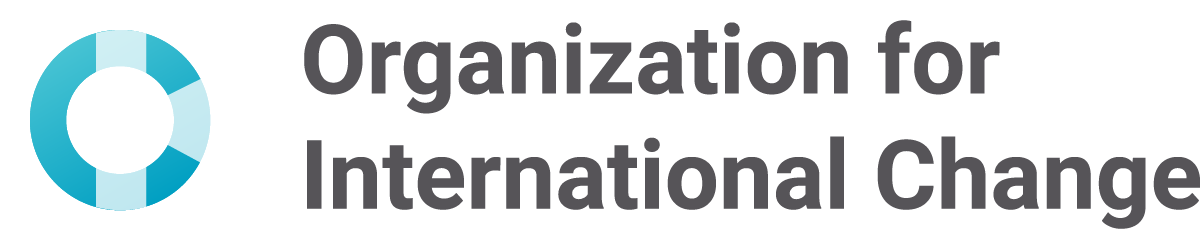 PO Box 2112Willowdale, ON  L1G 3Y3Received from:{{Smart Addressee}}{{Smart Address}}Date Issued:		{{Today's Date}}Receipt No.		{{Receipt Number}}Date Received:		{{Received Date}}Donation Amount:	{{Payment Amount}}Advantage:		{{Advantage Amount}}Eligible Amount:	{{Receipt Amount}}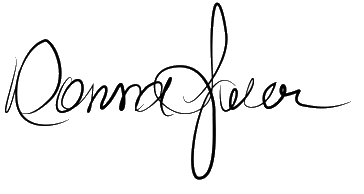 Official Receipt for Income Tax PurposesRegistration Number: 11111 4444 RR0001Receipt issued in Willowdale, ON			Authorized Signature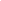 ✂-----------------------------------------------------------------------------------------------------------------------------------------------Please detach and retain this portion for your own records.Dear {{Smart Informal Salutation}}:Thank you so much for your continued support of Organization for International Change.  Your donations have contributed to poverty relief and community empowerment amongst the poorest nations of the earth.  We look forward to partnering with you in the coming year.✂-----------------------------------------------------------------------------------------------------------------------------------------------Please detach and retain this portion and return it with your next gift.Your co-operation will make our record-keeping more efficient.Received from:						Enclosed is my gift of:  $___________________		{{Constituent Number}}		____ Use the same as last time{{Smart Addressee}}					____ Whereever needed most{{Smart Address}}					____ Other______________________________							____ Please send me info on monthly givingSend to: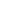 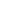 